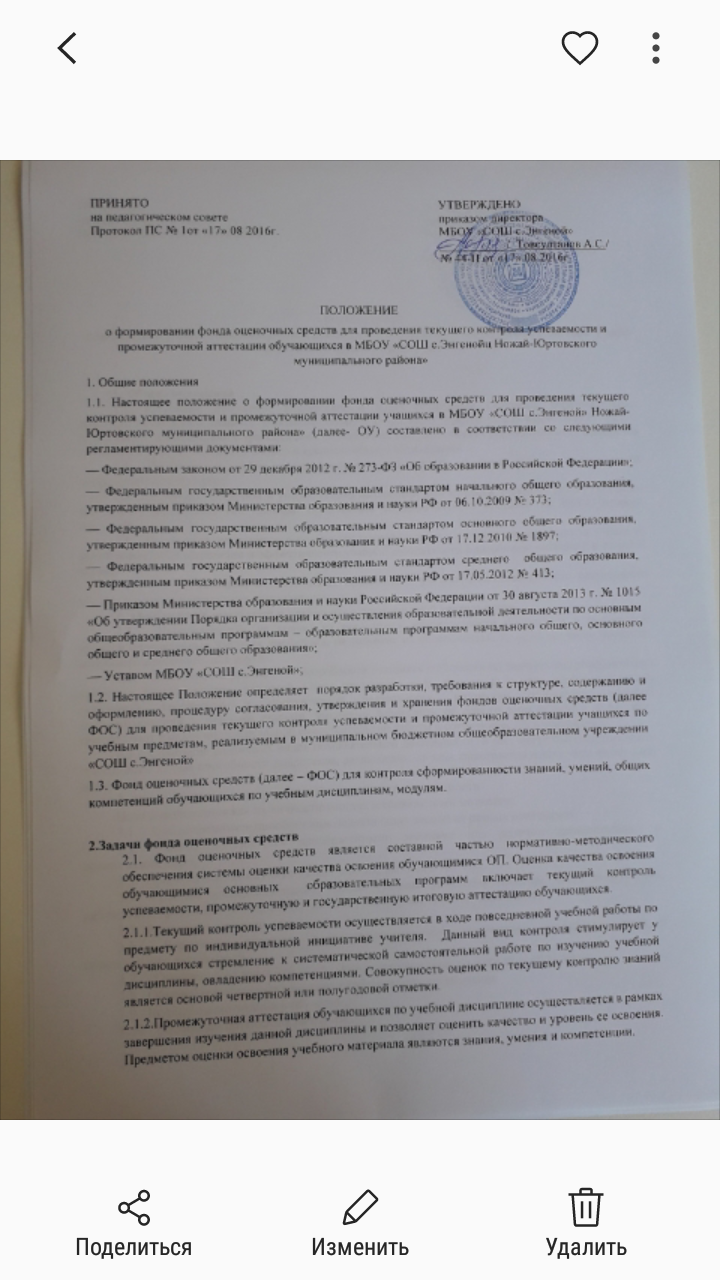 2.2.При помощи фонда оценочных средств осуществляется контроль и управление процессом приобретения обучающимися необходимых знаний, умений, практического опыта и компетенций, определенных ФГОС. Фонд оценочных средств должен формироваться на основе ключевых принципов оценивания: объекты оценки должны соответствовать поставленным образовательными программами  целям обучения; использование единообразных показателей и критериев для оценивания достижений учителями-предметниками; объективность: получение объективных и достоверных результатов при проведении контроля с различными целями. 2.4. Основными требованиями, предъявляемыми к ФОС, являются:   предметная направленность (соответствие предмету изучения учебной    дисциплины); содержание (состав и взаимосвязь структурных единиц);   объём (количественный состав оценочных средств, входящих в ФОС) должен соответствовать рабочему времени контроля; качество оценочных средств (КОС) и ФОС в целом, должно обеспечивать получение объективных и достоверных результатов при проведении контроля с различными целями. 3. Разработка фонда оценочных средств Фонды оценочных средств для проведения текущего контроля разрабатываются по каждому предмету учебного плана учителями-предметниками. Фонд оценочных средств для контроля на уровне администрации разрабатывается руководителями методических объединений и сдается заместителям директора по УВР. Общее руководство разработкой фондов оценочных средств осуществляет заместитель директора по учебно-воспитательной работе. Ответственность за разработку комплектов КОС по предмету несёт учитель. Ответственность за подбор комплекса оценочных средств на уровне школы для проведения  промежуточной аттестации  несут  руководители предметных кафедр  и заместитель директора по УВР. При составлении, согласовании и утверждении комплекта КОС должно быть обеспечено его соответствие:  Федеральному государственному образовательному стандарту; учебному плану; рабочей программе учебного предмета; образовательным технологиям, используемым в преподавании учебного предмета. 4. Структура и содержание фонда оценочных средств Оценочные средства, сопровождающие реализацию каждой образовательной программы, должны быть разработаны для проверки качества формирования компетенций и являться действенным средством не только оценки, но и обучения. Структурными элементами фонда оценочных средств являются комплекты контрольно-оценочных средств, разработанные по каждому  учебному предмету, входящему  в учебный план  школы  в соответствии с ФГОС.  Структурными элементами фонда оценочных средств   являются: перечень фонда оценочных средств; комплект текстовых заданий, разработанных по учебному предмету; комплект других оценочных материалов (рабочих тетрадей, печатных сборников тестов и контрольных работ, типовых задач (заданий), нестандартных задач (заданий), наборов проблемных ситуаций, сценариев деловых игр и т.п.), предназначенных для оценивания уровня сформированности компетенций на определённых этапах обучения.  4.4. Комплект оценочных средств по каждому предмету или курсу должен соответствовать разделу рабочей программы и включать тестовые задания и другие оценочные средства по каждому разделу дисциплины. Каждое оценочное средство по теме должно обеспечивать проверку усвоения конкретных элементов учебного материала. 5.Структурные элементы перечня  ФОС по предмету, курсу, дисциплине:     а) титульный лист (приложение №1);     б) паспорт ФОС (приложение №2);     в) комплекты оценочных средств, примерный перечень и краткая характеристика которых приведены в приложении (№3);    г) 	комплект 	контрольно-измерительных 	материалов, 	разработанных 	по соответствующей дисциплине и предназначенных для оценки умений, и знаний.  По каждому оценочному средству в ФОС приводятся  критерии оценивания. Решение об изменении, аннулировании, включении новых оценочных средств в ФОС оформляется протоколом заседания методического совещания.   5. Процедура согласования фонда оценочных средств 5.1.Комплект контрольно-оценочных средств (КОС) по учебному предмету согласовывается на методическом объединении и утверждается заместителем директора по УВР. 6. Ответственность за разработку и хранение фонда оценочных средств 6.1.Печатный экземпляр комплекта контрольно-оценочных средств  хранится  в составе рабочих программ учителей. Фонд контрольно-оценочных средств, реализуемый в школе является собственностью школы.6.3.Перечень  контрольно-оценочных средств  предоставляется разработчиком заместителю директора по УВР и хранится в электронной базе данных. 7.Заключительное положение. 1.Положение вступает в силу с момента его утверждения в установленном порядке. 7.2. Внесение изменений и дополнений в Положение утверждается распорядительным актом руководителя учреждения . С положение ознакомлены: Приложение №1 (обязательное) Муниципальное  бюджетное общеобразовательное учреждение«СОШ с.Энгеной  Ножай-Юртовского муниципального района»ФОНД ОЦЕНОЧНЫХ СРЕДСТВ По учебным предметам, курсам, дисциплинам  _______________ общего образования с.Энгеной2017 г. Приложение №2 Фонд оценочных средств для проведения текущего контроля успеваемости и промежуточной аттестации Основное общее образование 5 класс Русский язык Приложение №3 (рекомендуемое) Примерный перечень оценочных средств Согласовано : Кафедра _________________________ Протокол №_________________ Руководитель :_______________ Утверждаю: Заместитель директора по УВР ________________Тахаева З.Р.. Приказ № ____________ «___»__________20__ г.,  № Тема работы Наименование оценочных средства Назначение КИМ Представление оценочного фонде средства в 1 четв ерть Раздел: «….» 1 четв ерть Раздел: «….» 1 ... 2 четв ерть Раздел: «….» 2 четв ерть Раздел: «….» .... 3 четв ерть Раздел: «….» 3 четв ерть Раздел: «….» ... 4 четв ерть Раздел: «….» 4 четв ерть Раздел: «….» ... № п/п Наименование оценочного средства Краткая характеристика оценочного средства Представление оценочного средства в фонде  1 2 3 4 1 Контрольная работа Средство проверки умений применять полученные знания для решения задач определенного типа по теме или разделу Комплект контрольных заданий по вариантам  2 Портфолио Целевая подборка работ обучающегося, раскрывающая его индивидуальные образовательные достижения в одной или нескольких учебных дисциплинах, во внеурочной деятельности. Структура портфолио  3 Проект Конечный продукт, получаемый в результате планирования и выполнения комплекса учебных и исследовательских заданий. Позволяет оценить умения обучающихся самостоятельно конструировать свои знания в процессе решения практических задач и проблем, ориентироваться в информационном пространстве и уровень сформированности аналитических, исследовательских навыков, навыков практического и творческого мышления. Может выполняться в индивидуальном порядке или группой обучающихся. Темы групповых и/или индивидуальных проектов  4 Рабочая тетрадь Дидактический комплекс, предназначенный для самостоятельной работы обучающегося и позволяющий оценивать уровень усвоения им учебного материала. Образец рабочей тетради 5 Разноуровневые задачи и задания Различают задачи и задания: а) репродуктивного уровня, позволяющие оценивать и диагностировать знание фактического материала (базовые понятия, алгоритмы, факты) и умение правильно использовать специальные термины и понятия, узнавание объектов изучения в рамках определенного раздела дисциплины; б) реконструктивного уровня, позволяющие оценивать и диагностировать умения синтезировать, анализировать, обобщать фактический и теоретический материал с формулированием конкретных выводов, установлением причинно-следственных связей; в) творческого уровня, позволяющие оценивать и диагностировать умения, интегрировать знания различных областей, аргументировать собственную точку зрения.Комплект разноуровневых задач и заданий  6 Реферат Продукт самостоятельной работы учащегося, представляющий собой краткое изложение в письменном виде полученных результатов теоретического анализа определенной научной (учебно-исследовательской) темы, где автор раскрывает суть исследуемой проблемы, приводит различные точки зрения, а также собственные взгляды на нее.  Темы рефератов  7 Доклад, сообщение Продукт самостоятельной работы учащегося, представляющий собой публичное выступление по представлению полученных результатов решения определенной учебно-практической, учебно-исследовательской или научной темы Темы докладов, сообщений 8 Творческое задание Частично регламентированное задание, имеющее нестандартное решение и позволяющее диагностировать умения, интегрировать знания различных областей, аргументировать собственную точку зрения. Может выполняться в индивидуальном порядке или группой обучающихся. Темы 	групповых 	и/или индивидуальных творческих заданий  9 Тест Система стандартизированных заданий, позволяющая автоматизировать процедуру измерения уровня знаний и умений обучающегося. Комплект тестовых заданий 10 Тренажер Техническое средство, которое может быть использовано для контроля приобретенных учащимися навыков и умений. Комплект заданий для работы на тренажере  11 Эссе  Средство, позволяющее оценить умение обучающегося письменно излагать суть поставленной проблемы, самостоятельно проводить анализ этой проблемы с использованием концепций и аналитического инструментария соответствующей дисциплины, делать выводы, обобщающие авторскую позицию по поставленной проблеме. Тематика эссе  